Муниципальное автономное дошкольное образовательное учреждение общеразвивающего вида детский сад №10 муниципального образования город Новороссийск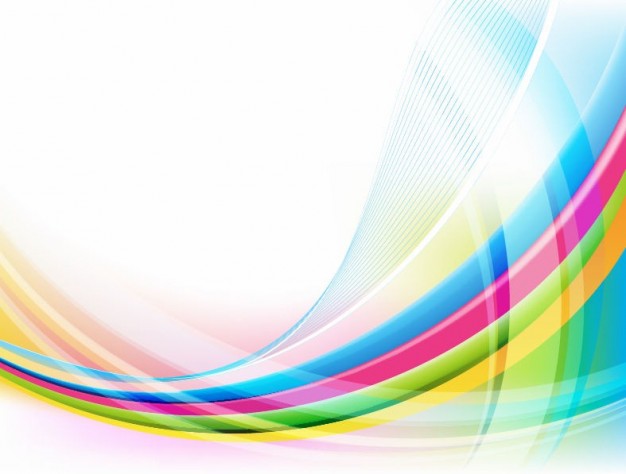 Инновационный проектТема: «Разработка и апробация комплексной модели формирования педагогической компетентности родителей в воспитании  дошкольников  с признаками художественно-эстетической одаренности» (проект «Компетентный родитель»)г. Новороссийск2018г..СодержаниеТема                                                                                                                                  3Обоснование проекта. Актуальность для развития системы образования, соответствие ведущим инновационным направлениям развития образования Краснодарского края.                             3                                                                                                                                                1.2. Нормативно-правовое обеспечение инновационного проекта                         41.3. Проблема, решаемая в ходе инновационной деятельности.        Степень теоретической и практической проработанности        проблемы.                                                                                                               6Цель. Объект инновационной деятельности. Предмет инновационной деятельности. Гипотеза. Задачи.                                                8Теоретические и методологические основания проекта.                                      10Обоснование идеи инновации и механизма реализации инновационного проекта.                                                                                         12Обоснование новизны инновационной деятельности.                                           20                                         Проектируемые этапы инновационного процесса.                                                 21                        Критерии и показатели эффективности инновационной деятельности.            25Проектируемые результаты и инновационные продукты.                                   28Практическая значимость и перспективы развития инновации.                       30Обоснование наличия необходимых ресурсов для выполнения задач инновационного проекта.                                                                                             30Степень разработанности инновации с представлением ранееизданных материалов, выполненных в рамках проекта.                                      331.Тема:  «Разработка и апробация комплексной модели формирования педагогической компетентности родителей в воспитании  дошкольников  с признаками художественно-эстетической одаренности» (проект «Компетентный родитель»)1.1. Обоснование проекта. Актуальность для развития системы образования, соответствие ведущим инновационным направлениям развития образования Краснодарского края.       Актуальность проекта для развития системы образования Краснодарского края  представлена в следующих документах:1)Ст. 44 Федерального закона «Об образовании в Российской Федерации» от 29.12.2012 No 273-ФЗ  определяет, что  родители имеют преимущественное право на обучение и воспитание своих детей перед всеми другими лицами. Они обязаны заложить основы физического, нравственного и интеллектуального развития ребенка.2)Федеральный государственный образовательный стандарт дошкольного образования (ФГОС ДО) определяет  необходимость  активного включения родителей (законных представителей) в образовательный процесс дошкольной образовательной организации. Стандарт предлагает педагогам и родителям стать не только равноправными, но и равноответственными участниками образовательного процесса:-в соответствии с Федеральным государственным образовательным стандартом, сотрудничество с семьей в образовательном процессе является основным принципом дошкольного образования (раздел I, п.1.4., пп.5);-одной из целей, на решение которых направлен ФГОС ДО, является обеспечение психолого-педагогической поддержки семьи и повышение компетентности родителей (законных представителей) в вопросах развития и образования, охраны и укрепления здоровья детей (раздел I, п.1.6., пп.9);-Федеральный  государственный образовательный стандарт дошкольного образования  является  основой для оказания помощи родителям  в  воспитании детей, охране и укреплении их физического и психического здоровья, в развитии индивидуальных способностей и необходимой  коррекции нарушений их развития (раздел I, п.1.7., пп.6);-согласно требованиям к структуре основной образовательной программы дошкольного образования, в содержательном разделе данного документа должны быть представлены, наряду с прочими, особенности взаимодействия педагогического коллектива с семьями воспитанников (раздел II, п. 2.11.2.);-образовательная среда организации должна включать условия для участия родителей в образовательной деятельности (раздел III, п. 3.1.);- одним из важнейших психолого-педагогических условий успешной реализации основной образовательной программы дошкольного образования является поддержка родителей (законных представителей) в воспитании детей, охране и укреплении их здоровья, вовлечение семей  непосредственно в образовательную деятельность (раздел III, п. 3.2.1., пп.8).3)В ряду условий, необходимых для создания социальной ситуации развития ребенка, соответствующей специфике дошкольного возраста, одним из приоритетных является взаимодействие с родителями по вопросам образования ребенка, непосредственного вовлечения их в образовательную деятельность, в том числе посредством  создания образовательных проектов  совместно с семьей на основе выявления потребностей и поддержки образовательных инициатив семьи (раздел III, п. 3.2.5., пп.5);5)Значимость и актуальность педагогической деятельности  по развитию детской одаренности зафиксированы в документах:  «Концепция общенациональной системы выявления и развития молодых талантов» (03.04.2012 г. №Пр-827), Комплекс мер по реализации Концепция общенациональной системы выявления и развития молодых талантов (27.05.2015 г. №3274п-П8), Постановление Правительства РФ от 17 ноября 2015 г. № 1239 «Об утверждении Правил выявления детей, проявивших выдающиеся способности, сопровождения и мониторинга их дальнейшего развития».1.2 Нормативно-правовое обеспечение инновационного проекта.Федеральные законы1.Федеральный закон Российской Федерации от 29.12.2012 г. № 273-ФЗ «Об образовании в Российской Федерации»Постановления и распоряжения Правительства РФ2.Постановление Правительства РФ от 17 ноября 2015 г. № 1239 «Об утверждении Правил выявления детей, проявивших выдающиеся способности, сопровождения и мониторинга их дальнейшего развития»3.Государственная программа Российской Федерации "Развитие образования", утверждена Постановлением Правительства  РФ от 26 декабря 2017 г. No 1642 г.МоскваПриказы4.Приказ Минобрнауки России от 30.08.2013 г. № 1014 «Об утверждении Порядка организации и осуществления деятельности по основным общеобразовательным программам – образовательным программам дошкольного образования»5.Приказ Минобрнауки России от 20.09.2013 г. № 1082 «Об утверждении Положения о психолого-медико-педагогической комиссии»6.ФГОС ДО. Приказ Минобрнауки России от 17.10.2013 г. № 1155 «Об утверждении федерального государственного образовательного стандарта дошкольного образования»7.Приказ Министерства труда и социальной защиты РФ от 18.10.2013 г. № 544 «Об утверждении профессионального стандарта "Педагог (педагогическая деятельность в сфере дошкольного, начального общего, основного общего, среднего общего образования) (воспитатель, учитель)"»Концепции, постановления8.Концепция общенациональной системы выявления и развития молодых талантов (утв. Президентом РФ 03.04.2012 г.) 9.Комплекс мер по реализации Концепции общенациональной системы выявления и развития молодых талантов (27.05.2015 г. №3274п-П8)10.Постановление Главного государственного санитарного врача РФ от 15.05. 2013 г. № 26 «Об утверждении СанПиН 2.4.1.3049-13 "Санитарно-эпидемиологические требования к устройству, содержанию и организации режима работы дошкольных образовательных организаций"»  Письма, планы мероприятий11.Письмо Минобрнауки России от 17.11. 2011 г. № 03-877 «О реализации приказа Минобрнауки России от 20.07.2011 г. № 2151 "Примерный перечень игрового оборудования для учебно-методического обеспечения дошкольных образовательных учреждений и групп для детей дошкольного возраста, организованных в образовательных учреждениях"».12.План действий по обеспечению введения ФГОС дошкольного образования (утвержден 31.12.2013 г. первым зам. Министра образования и науки РФ)1.3 Проблема, решаемая в ходе инновационной деятельности. Степень теоретической и практической проработанности проблемы.       Проблема одаренности всегда находилась в центре пристального внимания ученых, педагогов, управленцев. Она содержит в себе целый ряд аспектов: психолого-педагогический, методический, организационный, философский и социальный.        Огромный вклад в развитие теории одаренности, определение принципов практической работы с одаренными детьми внесли многие отечественные ученые. Фундаментальные проблемы структуры и природы способностей, условий их развития решались такими видными теоретиками, как Б.Г. Ананьев, А.Н. Леонтьев, В. А. Крутецкий, К.К. Платонов, С.Л. Рубинштейн, Б.М. Теплов, В.Д. Шадриков и др. Острая полемика А.Н. Леонтьева и С.Л. Рубинштейна об источниках развития способностей позволяет современным исследователям осознать степень сложности проблемы. Особую важность представляют положения, выдвинутые Б.Г. Ананьевым, о приоритете общих способностей, которые являются основой для развития способностей специальных. Большой вклад в изучение структуры конкретных способностей внесли В.А. Крутецкий и Б.М. Теплов. Значительный интерес для нашей работы имеют труды A.M. Матюшкина, А.В. Жигайлова, А.И. Савенкова, осуществивших исторический анализ изучения проблем одаренности и практики работы с одаренными детьми в России, регионах. Данной проблеме посвящены также работы Г.Л. Бардгор, И.М. Никольской, Л.В. Поповой, Д.А. Сиск, Г.Т. Шпаревой и др.       Большой вклад в развитие теории и практики работы с одаренными детьми внесли также Л.А. Венгер, Э.А. Голубева, Н.В. Гончаренко, В.Н. Дружинин, С.А. Изюмова, А.А. Мелик-Пашаев, М.А. Холодная, В.Э. Чудновский.      Важные методологические вопросы, связанные с целостным подходом к проблеме одаренности с учетом ее личностных составляющих, поставлены учеными А.К. Байметовым, Ю.З.Гильбух, Н.С. Лейтесом В.С. Юркевич. Н.С. Лейтес провел фундаментальное исследование возрастных особенностей проявления способностей у детей.      За рубежом накоплен значительный опыт работы с одаренными детьми, изучение которого позволяет избежать многих ошибок. Значительный интерес для понимания природы одаренности имеют исследования В. Бастендорфа, Т.Гассера, Д. Молфезе, Д. Хендриксона, Е. Шафера, Дж. Эртла.       Учеными В.Александером, Г.Веббом, Д.Векслером, Е. Галантером, Р.Хэттелом, Дж.Миллером, К.Прибрамом поставлены проблемы необходимости учета личностных составляющих в структуре одаренности.        Ж.Брюно, Дж.Гилфорд, Р.Малви, Л.Назарета, П.Торренс разработали проблему творчества как способа мышления и самореализации талантливого человека.        Всестороннему изучению проблемы одаренности, сущности данного понятия способствовали труды таких зарубежных ученых, как А.Бине, Дж.Гилфорда, Ж.Пиаже, Ч.Спирмена, Л.Торндайка, Л.Термена, В.Штерна и других. Их работы дали функциональное определение интеллекта, а также позволили разработать средства для его измерения. Эти ученые акцентировали внимание общества на ценности высокого интеллектуального потенциала, необходимости особой заботы об одаренных детях.       В современной педагогической науке выполнено много исследований, посвященных проблеме профессиональной, психолого - педагогической компетентности преподавателей и педагогов образовательных организаций, студентов ВУЗов, учащихся (Б.С.Гершунский, Т.Н. Данилова, Ю.Н. Кулюткин, Н.Н. Лобанова, А.К. Маркова, А.А. Майер, Л.Н. Митина, В.А. Сластенин, Г.С. Сухобская, Г.Н. Толкачева, А.В. Хуторской), однако педагогическая компетентность родителей является самостоятельным предметом исследования лишь в отдельных работах (Л.К. Адамова, С.С. Пиюкова, В.В. Селина). В  существующих исследованиях вопрос разработки теоретического знания и практического опыта  формирования педагогической компетентности родителей в воспитании детей с признаками художественно-эстетической одаренности  не рассматривается.      Cовременные исследователи и практики отмечают, что родители, как правило, не владеют необходимым уровнем компетентности в воспитании детей c признаками одаренности (Е.П. Арнаутова, О.Л. Зверева, С.А.Козлова, Т.В. Кротова, Т.А. Куликова и др.). Родителям  необходима конкретная профессиональная помощь педагогов и психологов, источником которой может стать дошкольная образовательная организация.       Объективная необходимость формирования педагогической компетентности родителей в воспитании дошкольников с признаками художественно-эстетической одаренности  и отсутствие в педагогической науке и практике модели ее  формирования определили проблему  проекта: какова структура, содержание и условия реализации комплексной модели формирования педагогической компетентности родителей в воспитании дошкольников с признаками художественно-эстетической одаренности?2.Цель. Объект инновационной деятельности. Предмет инновационной деятельности. Гипотеза. Задачи.Цель инновационной деятельности: разработка и апробация комплексной модели формирования педагогической компетентности родителей в воспитании дошкольников с признаками художественно-эстетической одаренности.Объект инновационной деятельности: педагогическая компетентность родителей   дошкольников с признаками    художественно-эстетической одаренности.Предмет инновационной деятельности: комплексная модель формирования педагогической компетентности родителей в воспитании дошкольников с признаками художественно-эстетической одаренности.Гипотеза: высокий уровень  сформированный мотивационно- личностного, гностического и коммуникативно-деятельностного компонентов  педагогической компетентности родителей дошкольников с признаками художественно-эстетической одаренности может быть обеспечен, если в  дошкольной образовательной организации будет создана система организационно-педагогического сопровождения развития педагогической компетентности родителей, базирующаяся на принципах непрерывности, постепенности, последовательности, открытости, социального партнерства, целостности, системности и субъектной̆ активности.Задачи проекта.	1.Осуществить анализ российских и зарубежных исследований по проблеме: -художественно-эстетической одаренности дошкольников; -педагогической̆ компетентности родителей̆.2.Изучить актуальное состояние  педагогической компетентности родителей детей с признаками художественно-эстетической одаренности.3.Создать систему научно-, программно- и учебно-методического обеспечения деятельности по формированию у родителей педагогической компетентности в воспитании  дошкольников с признаками художественно-эстетической одаренности:- определить принципы деятельности;- разработать педагогическую стратегию деятельности;- разработать структурно-функциональную модель деятельности;- разработать критерии и индикаторы эффективности деятельности; - разработать требования к содержанию, алгоритмы, формы, методы и технологии деятельности; - определить формы и методы подготовки педагогов ДОО к работе с родителями детей с признаками художественно-эстетической одаренности;-осуществить поиск и отбор лучших практик, обеспечивающих формирование педагогической компетентности родителей в воспитании дошкольников с признаками художественно-эстетической одаренности-подготовить серию научно-методических статей по проблематике проекта;-подготовить методические рекомендации «Формирование педагогической компетентности родителей в воспитании дошкольников  с признаками художественно-эстетической одаренности »; 3.Теоретические и методологические основания проекта (научно-педагогические принципы, подходы, концепции, положенные в основу проекта).Научно-педагогические принципы:-поддержка разнообразия детства, сохранение уникальности и самоценности детства,  как важного этапа в общем развитии человека;-содействие и сотрудничество детей и взрослых, признание ребенка полноценным участником (субъектом) образовательных отношений; -личностно-развивающий и гуманистический характер взаимодействия взрослых и детей, уважение личности ребенка с признаками одаренности;-учет индивидуальных потребностей ребенка, с признаками одаренности; -полноценное проживание ребенком всех этапов детства, обогащение (амплификация) детского развития;-построение образовательной деятельности на основе индивидуальных особенностей  ребенка с признаками одаренности, при котором сам ребенок становится активным в выборе содержания своего образования, становится субъектом образования; -принцип реалистичности, предполагающий̆ учет конкретной̆ ситуации в крае, городе и  образовательной организации, и на основе этого - отказ от заведомо невыполнимых задач и планов;-принцип научной̆ обоснованности, предполагающий̆ обязательность теоретико- методологического обоснования любых направлений работы по проблематике одаренности  в рамках реализации настоящего проекта,  использование комплекса современных научно-теоретических подходов, эмпирических исследований и практической̆ апробации;-принцип системности, предполагающий приобщение к работе специалистов различного профиля;-принцип открытости и социального партнерства, требующий̆ активного включения в деятельность всех заинтересованных субъектов;-принцип непрерывности и последовательности, предполагающий̆ учет постепенного и продолжительного характера формирования образовательного результата, преемственности в подходах и методах работы на всех ступенях образовательного процесса ДОО, с особым вниманием к «точкам институционального перехода»;-принцип субъектной̆ активности, предполагающий̆: ориентацию на формирование самостоятельного субъекта деятельности и, соответственно, приоритетность активно-деятельностных форм и методов работы;-принцип постепенности, предполагающий̆ отказ от «быстрых», «воздействующих» форм работы (выступающих на практике ее имитацией̆) и, наоборот, культивирование планомерной и систематичной̆ работы, основанной̆ на идее развития субъекта, что предполагает последовательное прохождение разных этапов такого развития;-принцип позитивности, который требует использования творческого подхода и ярких, привлекательных форм при организации  деятельности, особенно массовых и групповых форм работы.Подходы:       Подход как научно-методическая позиция содержит принципиальные исходные позиции (основанные на доминирующих в науке теориях, концепциях и парадигмах) отбора содержания образования, адекватных ему технологий реализации и проектирования результатов. В основу проекта положены следующие подходы:-компетентностный подход ориентирует педагогическую деятельность  на формирование определенных компетенций как обобщенных способов решения задач (В.А. Адольф, Э.Ф. Зеер, И.А. Зимняя, В.В. Рубцов, А.В. Хуторской);-личностно - ориентированный подход позволяет учитывать уровень познавательной деятельности и индивидуальные особенности субъектов педагогического воздействия (темп усвоения знаний, цели, мотивы, потребности и др. (Е.В. Бондаревская, П.Я. Гальперин, А.Н. Леонтьев, Е.С. Полат, В.В. Сериков, С.Л. Рубинштейн);-системный подход позволяет рассматривать работу с родителями  как целостную систему, состоящую из конкретных последовательных, взаимосвязанных элементов (В.Г. Афанасьев, В.В. Краевский, Э.Г. Юдин и др.); -деятельностный подход выделяет  особую роль  личного опыта субъектов  для достижения планируемых результатов (Б.Г. Ананьев, А.Н. Леонтьев, Б.Ф. Ломов, Г.П. Щедровицкий, С.Л. Рубинштейн, А.К. Маркова и др.);Концепции:-концепция одаренности ( Д.Б.Богоявленская);-концепция педагогического сопровождения (М.Б.Битянова, И.Н.Грушецкая, Э.Ф.Зеер, Е.И.Козырева, М.И. Рожков, Л.В. Байбородова и Т.Н. Сапожникова, М.Р. Битянова, И.Н., В.Ю. Ромайкини др.);-концепция организационно-педагогического сопровождения (Е.И. Зарипова, О.В. Калмыкова, Т.М. Ковалева, Н.В. Рыбалкина и др.)4.Обоснование идеи инновации и механизма реализации инновационного проекта.Обоснование идеи инновации      Стремительно развивающееся  современное общество нуждается в инновационно - мыслящих, мобильных личностях с неординарным, творческим мышлением и широким кругозором. Модернизация дошкольного образования РФ, в основе которой лежит реализация педагогических инноваций, направлена на раскрытие  одаренности  дошкольников. Работа с одаренными детьми приобретает все большую актуальность в современном российском дошкольном образовании. Поддержка и развитие детской одаренности  сегодня является  государственной задачей. Одаренные, талантливые дети - это потенциал любой страны, позволяющий ей эффективно развиваться и успешно решать современные экономические и социальные задачи.        Сегодня на теоретическом уровне  определены признаки и виды детской одаренности, установлены критерии выделения видов одаренности, определены принципы и методы выявления  одаренных детей. Сформулированы возможные направления работы с одаренными детьми в сфере образования, уточнены принципы, цели, содержание, формы и методы обучения одаренных детей. К практической апробации этих знаний приступили многие образовательные организации РФ.      Практическая реализация этих идей выявила большое количество препятствий на этом пути. Детская одаренность -  системное, развивающееся в течение жизни качество психики, которое определяет возможность достижения ребенком более высоких, незаурядных результатов в одном или нескольких видах деятельности по сравнению с другими детьми.       Первое препятствие –  подмена на практике  детской одаренности  высоким уровнем социализации ( успешности, обученности ребенка). Дело в том, что  проявления детской одаренности зачастую трудно отличить от обученности (или шире — степени социализации), являющейся результатом более благоприятных условий жизни данного ребенка. При равных способностях ребенок из семьи с высоким социально-экономическим статусом (в тех случаях, когда семья прилагает усилия по его развитию) будет показывать более высокие достижения в определенных видах деятельности по сравнению с ребенком, для которого не были созданы аналогичные условия. Игнорирование этого факта (умышленно или в силу недостаточной подготовки педагогов) ведет к ложному пониманию  детской одаренности. Появляются  многочисленные «успешные» инновационные проекты, где предметом исследования заявляются одаренные дети, а в действительности образовательные организации работают с детьми, находящимися изначально в более благополучных условиях социализации. Очевидно, что ценность такой «инновации» не велика для решения проблемы поддержки одаренных детей.        Вторая проблема  связана с трудностью  идентификации одаренного ребенка. Выявление одаренных детей — продолжительный процесс, связанный с анализом развития конкретного ребенка. Эффективная идентификация одаренности посредством какой-либо одноразовой процедуры тестирования невозможна.    По существу, любая форма отбора (селектирования) детей на основе показателей психометрических тестов оказывается несостоятельной с научной точки зрения, поскольку тесты интеллекта и креативности по определению не являются инструментом диагностики одаренности вообще и интеллектуальной либо творческой одаренности в частности. Психометрические тесты могут использоваться в качестве одного из множества источников дополнительной информации в рамках программы идентификации одаренного ребенка, но ни в коем случае не в качестве единственного критерия для принятия решения о том, что данный ребенок является «одаренным» либо «неодаренным».           Третье препятствие  обусловлено тем, что одаренность ребенка нередко сопровождается  психологическими проблемами ребенка. Это могут быть нарушения поведения, повышенная тревожность, перфекционизм (стремление к совершенству), неадекватная самооценка, повышенная критичность, стремление к лидерству, излишняя конфликтность со сверстниками и взрослыми, потеря интереса к систематическому обучению и другие сложности.          Четвертая проблема связана с тем, что работа с одаренными детьми требует от педагога дошкольной образовательной организации особых компетентностей, которые позволили бы ему успешно решать педагогические задачи  по педагогической поддержке детской одаренности. Эти компетентности специфичны и выходят далеко за границы стандартного набора профессиональных компетентностей рядового педагога дошкольной образовательной организации.Пятая проблема имеет ярко выраженный этический характер. Идентифицировать ребенка как «одаренного» либо как «неодаренного» на данный момент времени — значит искусственно вмешаться в его судьбу, заранее, предопределяя его субъективные ожидания. Многие жизненные конфликты «одаренных» и «неодаренных» коренятся в неадекватности и легкомысленности исходного прогноза их будущих достижений. Следует учитывать, что детская одаренность не гарантирует талант взрослого человека. Соответственно далеко не каждый талантливый взрослый проявлял себя в детстве как одаренный ребенок.          Дошкольное детство является благоприятным периодом для развития одаренности каждого ребенка.  Однако, описанные выше препятствия способствуют тому, что  в реальной практике многих дошкольных образовательных организаций остро ощущается необходимость постановки целенаправленной, планомерной и систематической работы всего педагогического коллектива по выявлению, поддержанию и развитию одаренных дошкольников.          Согласно ст. 44 Федерального закона «Об образовании в Российской Федерации» от 29.12.2012 № 273-ФЗ родители имеют преимущественное право на обучение и воспитание своих детей перед всеми другими лицами. Они обязаны заложить основы физического, нравственного и интеллектуального развития ребенка. В настоящее время ориентиром для семейного и общественного воспитания детей является Федеральный государственный образовательный стандарт дошкольного образования (ФГОС ДО), который представляет собой договор между семьей, обществом и государством. Одним из важных положений нового стандарта является активное включение родителей (законных представителей) в образовательный процесс дошкольной образовательной организации. Стандарт предлагает педагогам и родителям стать не только равноправными, но и равноответственными участниками образовательного процесса. По нашему мнению, областью, в которой скрыты инновационные возможности и ресурсы для решения  задач  поддержки детской одаренности, является  область взаимодействия родителей и ДОО.      Использование этого ресурса для решения задач поддержки детской одаренности  осложнено тем, что родителям приходится нелегко из-за нехватки времени, занятости и недостаточной компетентности в  вопросах детской одаренности. В результате происходит снижение воспитательного потенциала семьи, изменяется ее роль в реализации одаренности детей. Активность родителей, как правило, сводится к участию их в управлении ДОО (родительский комитет, попечительский совет, совет по питанию и т.д.). Основными формами организации работы с родителями традиционно являются родительские собрания, консультации и семинары, родители привлекаются к совместному проведению праздников, туристических прогулок и утренников. Эти формы взаимодействия показывают свою эффективность в решении целого комплекса задач ФГОС ДО, однако для решения задач педагогической поддержки одаренного ребенка в семье этих форм  недостаточно. Сегодня назрела необходимость формирования у родителей целого комплекса  специальных педагогических компетентностей по воспитанию ребенка с признаками одаренности.        Поэтому важнейшим условием совершенствования системы работы с одаренными детьми в  дошкольной образовательной организации  является инновационная деятельность педагогов, ориентированная на  формирование у родителей педагогических компетентностей, которые позволят им эффективно решать задачи развития одаренных детей.         Педагогическая компетентность родителей в воспитании  дошкольников с признаками художественно-эстетической одаренности   представляет единство взаимосвязанных компонентов, позволяющих эффективно осуществлять деятельность по воспитанию одаренных детей: мотивационно-личностного (заинтересованность родителей в успешном результате воспитания одаренных детей; способность к эмпатии, педагогической рефлексии, самоконтролю); гностического (наличие знаний об особенностях проявления, становления и развития художественно-эстетической одаренности; коммуникативно-деятельностного (проявление умений строить взаимоотношения с ребенком, стимулировать его самостоятельность в деятельности, применять эффективные методы воспитания одаренного ребенка); компетентностного опыта (использование апробированных и освоенных знаний, умений и навыков воспитания одаренного ребенка в практике семейного воспитания).       Проблемы с реализацией  художественно-эстетической одаренности  дошкольников обусловлены отсутствием у родителей необходимых педагогических знаний об особенностях проявления, становления и развития одаренности, умений строить с ним взаимоотношения, применять эффективные методы воспитания одаренного ребенка, использовать освоенные знания, умения и навыки воспитания одаренного ребенка в практике семейного воспитания.         Реализации художественно-эстетической одаренности дошкольников  будет способствовать повышение педагогической компетентности родителей при использовании научно-обоснованной модели ее формирования, включающей целевой блок, направленный на достижение родителями достаточного уровня педагогической компетентности; организационно-содержательный, раскрывающий формы и методы совершенствования каждого компонента компетентности; оценочно-результативный блок, предполагающий выявление динамики уровня компетентности родителей и развития художественно-эстетической одаренности детей дошкольного возраста.         Эффективность реализации модели обеспечивается следующими условиями: повышение готовности педагогов к формированию педагогической компетентности родителей; использование дифференцированных форм и активных методов работы педагогов с родителями; информационно-методическое сопровождение процесса формирования педагогической компетентности родителей.Механизм реализации  инновационного проекта:1)разработка и внедрение нормативно-правовых документов, регламентирующих деятельность в сфере формирования педагогической компетентности родителей в воспитании  дошкольников  с признаками художественно-эстетической одаренности;2)разработка образовательных продуктов, выполняемых в рамках основных направлений  инновационного проекта и ориентированных на разрешение проблем, требующих экспериментальной проверки.3)организация деятельности педагогов-новаторов в сфере формирования педагогической компетентности родителей в воспитании  дошкольников  с признаками художественно-эстетической одаренности;4)организация и отбор лучших практик, обеспечивающих формирование педагогической компетентности родителей в воспитании  дошкольников  с признаками художественно-эстетической одаренности;5)поддержка  педагогов дошкольной образовательной организации, реализующих различные модели и программы формирование педагогической компетентности родителей в воспитании  дошкольников  с признаками художественно-эстетической одаренности;6)создание  образовательной сети с центрами   поддержки детской одаренности, центрами детского творчества, инновационными  площадками и др.). обеспечивающей концентрацию и эффективное использование внешних ресурсов формирования педагогической компетентности родителей в воспитании  дошкольников  с признаками художественно-эстетической одаренности;7)горизонтальные механизмы обмена инновационным опытом в целевой области (конференции, семинары, специализированные интернет-порталы и форумы и т.д.), а также формирование и оформление профессионального сообщества специалистов в области формирования педагогической компетентности родителей в воспитании  дошкольников  с признаками художественно-эстетической одаренности.Модель формирования педагогической компетентности родителей в воспитании дошкольников с признаками художественно-эстетической одаренности5.Обоснование новизны инновационной деятельности.       Новизна инновационной деятельности заключается в том, что:-определены показатели сформированности компонентов педагогической компетентности родителей в воспитании дошкольников с признаками художественно-эстетической одаренности: проявление заинтересованности в развитии данного вида одаренности, способности к эмпатии, педагогической рефлексии, самоконтролю (мотивационно-личностный компонент); наличие знаний об особенностях развития художественно-эстетической одаренности в разные периоды дошкольного детства (гностический компонент); проявление умений строить взаимоотношения с ребенком, стимулировать его самостоятельность в деятельности, применять эффективные методы поддержки ребенка с признаками одаренности (коммуникативно-деятельностный компонент) использование апробированных и освоенных знаний, умений и навыков воспитания ребенка с признаками одаренности в практике семейного воспитания (компетентностный опыт);-разработан критериально-диагностический аппарат, позволяющий педагогам ДОО оценивать уровень педагогической компетентности родителей;-разработана  система научно-, программно- и учебно-методического обеспечения деятельности по формированию у родителей педагогической компетентности в воспитании  дошкольников с признаками художественно-эстетической одаренности (принципы деятельности; стратегия деятельности; структурно-функциональная модель деятельности: критерии и индикаторы эффективности  деятельности; требования к содержанию, алгоритмы, формы, методы и технологии деятельности; формы и методы подготовки педагогов ДОО  к работе с родителями детей с признаками художественно-эстетической одаренности).6. Проектируемые этапы инновационного процесса с обозначением проводимой деятельности по различным направлениям: образовательной, управленческой, взаимодействия с социумом, обогащения образовательной среды, транслирования продуктов и результатов и т.д.7.Критерии и показатели (индикаторы) эффективности инновационной деятельности. Диагностические методики и методы, позволяющие оценить эффективность проекта.Критерии и показатели (индикаторы) эффективности инновационной деятельностиДиагностические методики и методы, позволяющие оценить эффективность проекта-методы педагогического исследования (наблюдение, изучение и анализ педагогической документации;- опорные методы (беседа, интервью, опрос, анкетирование);- диагностические методы: диагностика вербальной креативности (тест Медника), методика П. Торренса.8. Проектируемые результаты и инновационные продукты.1) Непосредственные результаты инновационной  деятельности (outputs)-определена структура и содержание педагогической̆ компетентности родителей  в воспитании  дошкольников с признаками художественно-эстетической одаренности и охарактеризованы ее компоненты: мотивационно - личностный̆, обеспечивающий̆ заинтересованность родителей̆ в успешном результате раскрытия художественно-эстетической одаренности дошкольников и стимулирующий̆ способность к эмпатии, педагогической̆ рефлексии, самоконтролю; гностический, реализуемый̆ через ознакомление родителей̆ с особенностями проявления и становления этого вида одаренности в разные периоды дошкольного детства; коммуникативно-деятельностный, способствующий̆ формированию умений родителей̆ строить взаимоотношения с ребенком, поддерживать его одаренность, применять эффективные методы педагогической поддержки одаренности; компетентностный опыт, демонстрирующий̆ степень использования апробированных и освоенных знаний, умений и навыков родителей̆ в воспитании дошкольников с признаками одаренности;- разработан критериально-диагностический аппарат, позволяющий педагогам ДОО оценивать уровень педагогической компетентности родителей;-экспериментально доказана эффективность внедрения в практику ДОО модели формирования педагогической компетентности родителей, позволяющей  раскрыть потенциал  ребенка с признаками художественно-эстетической одаренности;-разработана  система научно-, программно- и учебно-методического обеспечения деятельности по формированию у родителей педагогической компетентности в воспитании  дошкольников с признаками художественно-эстетической одаренности (принципы деятельности; стратегия деятельности; структурно-функциональная модель деятельности: критерии и индикаторы эффективности  деятельности; требования к содержанию, алгоритмы, формы, методы и технологии деятельности; формы и методы подготовки педагогов ДОО  к работе с родителями детей с признаками художественно-эстетической одаренности).2) Среднесрочные результаты инновационной деятельности -увеличится  процент  родителей, имеющих хорошие и высокие показатели развития педагогических компетенций, влияющих на развитие художественно-эстетической одаренности детей; -увеличится  процент педагогов, владеющих технологиями формирования педагогической компетентности родителей; 3)Долгосрочные результаты инновационной деятельности -расширены формы информационно-образовательного сопровождения родителей в образовательном процессе ДОО;-повысится инновационный потенциал ДОО;-повысится профессионализм работающих в ДОО сотрудников; -повысится конкурентоспособность ДОО.Инновационные продукты.-критериально-диагностический аппарат оценки  педагогической компетентности родителей   детей с признаками художественно-эстетической одаренности;-критерии, индикаторы эффективности и требования к содержанию деятельности по формированию педагогической компетентности родителей;-алгоритмы, формы, методы и технологии формирования педагогической компетентности родителей  в воспитании  детей с признаками художественно-эстетической одаренности; -формы и методы подготовки педагогов ДОО  к работе с родителями детей с признаками художественно-эстетической одаренности;-методические разработки проблемно-аналитических и проектных семинаров;- серия научно-методических статей по проблематике проекта;-методические рекомендации «Формирование педагогической компетентности родителей в воспитании  дошкольников  с признаками художественно-эстетической одаренности»9.Практическая значимость и перспективы развития инновации (проекта).      Результаты проекта могут быть использованы для организации семинаров, конференций и курсов повышения квалификации педагогов и руководителей дошкольных образовательных организаций. Модель формирования педагогических компетентностей родителей   может быть эффективно распространена в  дошкольных образовательных организациях Краснодарского края. Результаты проекта могут стать элементом краевой программы «Поддержка детской одаренности» и могут быть использованы для разработки модульной программы повышения квалификации руководителей дошкольных образовательных организаций «Формирование педагогической компетентности родителей в воспитании  дошкольников  с признаками художественно-эстетической одаренности» 10. Обоснование наличия необходимых ресурсов для выполнения задач инновационного проекта.Кадровое обеспечение проекта.Финансовое обеспечение проекта.     Реализация инновационного проекта опирается на существующую материальную базу детского сада и обеспечивается сочетанием бюджетного финансирования и внебюджетных средств.Информационно-методическое обеспечение проекта:-размещение на официальном сайте ДОО информации по сопровождению инновационного проекта и освещению результатов;-публикации в СМИ, статьи в периодической печати о мероприятиях, проводимых в рамках инновационного проекта;-издание научно-методических статей и  методических рекомендаций;-выступление педагогов на публичных педагогических мероприятиях (доклады, педагогические практики и др.)Материально-техническое обеспечение проекта.             В  ДОО создано единое информационное пространство для обеспечения эффективной социализации всех участников образовательного процесса. Информационная база ДОУ оснащена: электронной почтой; локальной сетью; выходом в Интернет; разработан и действует сайт ДОО; ДОО  оснащено компьютерной техникой. В свободном доступе для педагогов – 10 компьютеров. Имеется 4 сетевые точки выхода в интернет. Средства сетевого взаимодействия поддерживают оперативный обмен информацией в режиме электронной почты.               В ДОО создан, постоянно пополняющийся и обновляющийся сайт. На сайте располагается информация: о детском саде и его основных направлениях деятельности; об истории и развитии ДОУ и его традициях; о воспитанниках; о педагогических работниках. На сайте размещаются важные документы, касающиеся организации образовательного процесса – документы, регламентирующие работу ДОО, публичный отчет. Сайт является визитной карточкой ДОО и открыт для дальнейшего развития.  Функционирует консультационный центр.ДОУ имеет необходимое для всех видов образовательной деятельности воспитанников, педагогической, административной и хозяйственной деятельности оснащение и оборудование:- учебно-методический комплект ООП ДОО;-помещения для игровых образовательных ситуаций и проектов, обеспечивающие образование детей через игру, общение, познавательно-исследовательскую деятельность и другие формы активности ребенка с участием взрослых и других детей;-13 групповых помещений, -кабинеты узких специалистов,-спортивный, музыкальный и хореографический залы, сенсорная комната, изо-студия, кабинеты дополнительного образования, компьютерный класс, картонный городок художественно-эстетической направленности;-оснащение предметно-развивающей среды, включающей средства образования и воспитания, подобранные в соответствии с возрастными и индивидуальными особенностями детей дошкольного возраста;-мебель, техническое оборудование, спортивный и хозяйственный инвентарь, инвентарь для художественного творчества, музыкальные инструменты, 2 цифровых пианино, 2 музыкальных центра;- интерактивные доски и мультимедийное оборудование с программным обеспечением по художественно-эстетической направленности.- 13 прогулочных участков, пленэр-площадка для рисования.          Все компоненты предметно-пространственной развивающей среды включают оптимальные условия для полноценного физического, речевого, познавательного, социально-коммуникативного и художественно-эстетического развития детей. 11. Степень разработанности инновации с предоставлением ранее изданных материалов (публикаций, методических разработок), выполненных в рамках проекта.       Коллективом ДОО систематизированы материалы инновационной деятельности  образовательных организаций Краснодарского края по проблеме развития детской одаренности, изучены рекомендации для педагогов и специалистов ДОО по организации и проведению методических мероприятий, создан банк  проектов и мероприятий, имеющих отношение к проблематике проекта.       Система работы  по педагогической поддержке  детей с признаками одаренности, реализуемая в ДОО, включает в себя четыре основных направления, которые тесно связаны  и интегрируются между собой:1.Создание специальной развивающей творческой среды, способствующей выявлению  одаренных  детей и развитию их творческого и интеллектуального потенциала.  В ДОО  имеется музыкальный, хореографический и спортивный залы,   интерактивный кабинет, кабинет изобразительной деятельности, картонный городок художественно-эстетической направленности. В группах созданы творческие центры, с учетом интересов и склонностей детей. 2. Совершенствование научно-методического уровня педагогов.  С целью совершенствования научно-методического уровня педагогов  в ДОО регулярно проводятся  семинары - практикумы   по проблеме  одаренности в дошкольном возрасте: «Теоретические основы детской одаренности», «Одаренный ребенок, какой он», «Виды детской одаренности», «Принципы и методы выявления одаренных детей»,  "Особенности  личности одаренного ребенка". 3.Работа с родителями в ДОО реализуется  по следующим  направлениям: организация информационной среды для родителей; организация совместной практической деятельности ребенка и его родителей; поддержка и поощрение  активности родителей на уровне ДОО.4.Применение технологий краудсорсинга в образовательном процессе дошкольной образовательной организации в целях  повышения качества образовательных услуг и  создания наилучших условий для проявления творческого потенциала детей и дальнейшего их развития (совместные  педагогические объединения, взаимопосещения детских творческих объединений, совместные  праздничные мероприятия, творческие выставки, театрализованные представления, творческие марафоны, состязания различной направленности и т.д.).12. Анализ рисков- форс-мажор (чрезвычайные ситуации природного и/или техногенного характера и др.);- объективные риски — изменение законодательной базы (изменение в области ФГОС ООО, СОО, профстандартов); -риски текущего снабжения ресурсами (например, отказ внешних специалистов от обязательств), необходимыми для реализации инновационного проекта;-риски возникновения непредвиденных затрат;-субъективные риски – профессиональное выгорание педагогов, участвующих в инновационном проекте, болезнь или уход педагогов, участвующих в реализации проекта и/или директора ДОО.Гностический компонентКоммуникативно-деятельностный компонентМотивационно-личностный компонентЗнания родителя о художественно-эстетической одаренности ребенка.Знания о проявлениях художественно-эстетической одаренности младшим и старшим дошкольным возрастам.Знания об особенностях развития художественно-эстетической одаренности в разных видах деятельности.Знания о методах и приемах поддержки или развития художественно-эстетической одаренности у детей дошкольного возраста.Умение развивать положительные отношения и интерес ребенка к художественно-эстетической деятельности.Умение стимулировать в деятельности ребенка с признаками художественно-эстетической одаренности.Умение применять эффективные методы развития признаков художественно-эстетической одаренности.Способствовать появлению у детей с признаками художественно-эстетической одаренности эмоционального предвосхищения результатами своей деятельности.Умение родителями строить отношения с ребенком на принципах индивидуализации, развивающего обучения и воспитывающего обучения.Наличие у родителя заинтересованности в успешном результате развития признаков художественно-эстетической одаренности.Осознание роли и функции художественно-эстетической одаренности для будущего своего ребенка.В стремлении понять мотивы и поступки своего ребенка и поддержать его интерес.Способность родителей к эмпатии, к педагогической рефлексии и самоконтролю. ЗадачиЗадачиЗадачиПовышение уровня психолого-педагогических знаний и основ развития признаков художественно-эстетической одаренностиОвладение средствами, методами, приемами развития признаков художественно-эстетической одаренностиПовышение заинтересованности родителей в развитии признаков художественно-эстетической одаренностиРазвитие эмпатии педагогической рефлексии и самоконтроляФормыФормыФормыВебинарыКонсультацииСайтРодительские лекцииОнлайн-консультацииБлог в «Инстаграме»СМС-консультацииКвестКлубный часТренинги коммуникативных навыковМастер классыПроектная деятельностьИгровое моделированиеДень открытых дверейСоциальные акцииМузыкальная гостинаяКВНПрактикумыТворческий марафонТренингиДеловая играМастер классПлощадки успешностиСайтВебинары«Школа молодого родителя»Акция «Гость сада»Выставки-конкурсыМетодыМетодыМетодыДискуссионные вопросыЭкспертное мнениеУпражненияМоделированиеИгровые заданияСамонаблюдениеЭссе – самотестирование Обсуждение опыта развития художественно-эстетической одаренности у детей дошкольного возрастаОбсуждение педагогических ситуацийАнализ мотивов детского и родительского поведения в процессе социализацииОценочно-результативный блокОценочно-результативный блокОценочно-результативный блокМониторинг формирования педагогической компетентности родителей в сопровождении детей с признаками художественно-эстетической одаренностиТестированиеАнкетированиеПортфолиоДинамика формирования педагогической компетентности родителей в сопровождении детей с признаками художественно-эстетической одаренностиМониторинг формирования педагогической компетентности родителей в сопровождении детей с признаками художественно-эстетической одаренностиТестированиеАнкетированиеПортфолиоДинамика формирования педагогической компетентности родителей в сопровождении детей с признаками художественно-эстетической одаренностиМониторинг формирования педагогической компетентности родителей в сопровождении детей с признаками художественно-эстетической одаренностиТестированиеАнкетированиеПортфолиоДинамика формирования педагогической компетентности родителей в сопровождении детей с признаками художественно-эстетической одаренности№ЗадачаДействие (наименование мероприятия)Форма Форма Срок реализацииЭтап 1.ПодготовительныйЭтап 1.ПодготовительныйЭтап 1.ПодготовительныйЭтап 1.ПодготовительныйЭтап 1.ПодготовительныйЭтап 1.Подготовительный1Выработка концепции проекта1)Выявить возможности педагогических подходов, технологий, систем в формировании педагоги-ческой компетентности родителей в воспитании  дошкольников  с признаками художественно-эстетической одаренности1)Выявить возможности педагогических подходов, технологий, систем в формировании педагоги-ческой компетентности родителей в воспитании  дошкольников  с признаками художественно-эстетической одаренностиПлан опытно- эксперимен-тальной работы, научные статьиcентябрь 2018г.-август  2019г.Этап 2. ДиагностическийЭтап 2. ДиагностическийЭтап 2. ДиагностическийЭтап 2. ДиагностическийЭтап 2. ДиагностическийЭтап 2. Диагностический11) Оценить готовность педагогического коллектива к инновационной деятельности2)Изучить актуальное состояние  педагогической компетентности родителей детей с признаками художественно-эстетической одаренности1)Выявление уровня мотивации коллектива ДООк инновационной  деятельности 2)Опытная работа  по выявлению актуального состояния  педагогической компетентности родителей детей с признаками художественно-эстетической одаренности.1)Выявление уровня мотивации коллектива ДООк инновационной  деятельности 2)Опытная работа  по выявлению актуального состояния  педагогической компетентности родителей детей с признаками художественно-эстетической одаренности.Анкетированиедо начала методических семинаровсентябрь 2019г.– август 2020г.Этап 3. ДеятельностныйЭтап 3. ДеятельностныйЭтап 3. ДеятельностныйЭтап 3. ДеятельностныйЭтап 3. ДеятельностныйЭтап 3. Деятельностный11)Организовать методическую работу с педагогическим кол- лективом по поиску и анализу педагогического инструментария формирования педагогической компетентности родителейСформировать творческие группы2)Создать систему научно-, программно- и учебно-методического обеспечения деятельности по формированию у родителей педагогической компетентности в воспитании  дошкольников с признаками художественно-эстетической одаренности.Внедрение развивающих педагогических технологий, синтеза их элементов для формирования надпрофессиональных компетенций1)Привлечение педагогов к поиску  методов, приемов, форм и средств формирования педагогической компетентности родителей2)Создание предпосылок для переоценки собственного опыта педагогов 3)Развитие профессиональных  компетенций педагогов-участников проекта1)Определение принципов деятельности; разработка педагогической стратегии деятельности; разработка  структурно-функциональной модели деятельности; разработка критериев и индикаторов эффективности  деятельности; разработка требований к содержанию, алгоритмов, форм, методов и технологий деятельности; поиск и отбор лучших практик, обеспечивающих формирование педагогической компетентности родителей в воспитании  дошкольников  с признаками художественно-эстетической одаренности; 2)Выявление и распространение положительного опыта инновационной деятельности3)Сбор данных для обобщающе-аналитического этапа1)Привлечение педагогов к поиску  методов, приемов, форм и средств формирования педагогической компетентности родителей2)Создание предпосылок для переоценки собственного опыта педагогов 3)Развитие профессиональных  компетенций педагогов-участников проекта1)Определение принципов деятельности; разработка педагогической стратегии деятельности; разработка  структурно-функциональной модели деятельности; разработка критериев и индикаторов эффективности  деятельности; разработка требований к содержанию, алгоритмов, форм, методов и технологий деятельности; поиск и отбор лучших практик, обеспечивающих формирование педагогической компетентности родителей в воспитании  дошкольников  с признаками художественно-эстетической одаренности; 2)Выявление и распространение положительного опыта инновационной деятельности3)Сбор данных для обобщающе-аналитического этапаМетодические семинарыОткрытые  мероприятия и занятия с родителями в рамках методических декад. Творческие отчеты.Поэтапно, с сентябрь 2020г.  – август 2021 г.Этап 4. Обобщающе-аналитическийЭтап 4. Обобщающе-аналитическийЭтап 4. Обобщающе-аналитическийЭтап 4. Обобщающе-аналитическийЭтап 4. Обобщающе-аналитический11)Изучить динамику развития   педагогической компетентности родителей2)Анализ и интерпретация результатов  инновационной деятельности, уточнение теоретических и практических выводов, подготовка и внедрение в педагогическую практику разработанного методического обеспечения, выпуск учебно-методического пособия и статей.1) Анализ динамики развития педагогической компетентности родителей детей с признаками художественно-эстетической одаренности.2)Проведение организационных совещаний, круглых столов, семинаров в рамках инновационной деятельности;3) Публикации  в научно - методических сборниках, в сетевых профессиональных сообществах педагогов; подготовка и публикация серии научно-методических статей по проблематике проекта; подготовка методических рекомендаций «Формирование педагогической компетентности родителей в воспитании  дошкольников  с признаками художественно-эстетической одаренности »; АнкетированиеПедагогический совет, организацион-ные совещания, круглые столы, семинары  научно-методические статьи; методические рекомендации «Формирование педагогической компетентности родителей в воспитании  дошкольников  с признаками художественно-эстетической одаренности »;Сентябрь 2021г.– декабрь 2021 г.КритерииПоказатели (индикаторы) эффективности инновационной деятельностиПолнота разработанных нормативных правовых документов по проблеме инновационной деятельностиНаличие нормативно-правовой базы по проблеме инновационной деятельности: приказы, положения, договоры, локальные акты, инструктивные материалы.Полнота разработанных нормативных правовых документов по проблеме инновационной деятельностиСоответствие содержания нормативных правовых документов, предъявляемым к ним требованиямПолнота разработанных нормативных правовых документов по проблеме инновационной деятельностиУнифицированность разработанных нормативно-правовых документов (возможность их использования в других дошкольных образовательных организациях края)Степень разработанности методического и научно-методического обеспечения инновационной деятельности в ДООНаличие методических материалов, разработанных и/или апробированных в ходе инновационной деятельности: образовательные программы, учебные планы, банк апробированных в рамках инновационной деятельности активных методов  формирования  педагогической компетентности родителей,  образовательные технологииСтепень разработанности методического и научно-методического обеспечения инновационной деятельности в ДООСоответствие методических материалов, разработанных в условиях инновационной деятельности, государственным образовательным стандартам, действующим санитарно-гигиеническим нормам и требованиямСтепень разработанности методического и научно-методического обеспечения инновационной деятельности в ДООНаличие, разработанных в результате инновационной деятельности научно-методических материалов: методические пособия, методические рекомендации, практические пособияСтепень разработанности методического и научно-методического обеспечения инновационной деятельности в ДООНаличие диагностического инструментария оценки педагогической компетентности родителей: пакет контрольно-диагностических методик обученности, пакет контрольно-диагностических методик (социологических анкет) для выявления удовлетворенности субъектов инновационной деятельностиВлияние изменений, полученных в результате инновационной деятельности, на рост профессиональных компетенций педагогических и руководящих работников ДООСтепень вовлеченности педагогических и руководящих кадров ДОО в инновационную деятельностьВлияние изменений, полученных в результате инновационной деятельности, на рост профессиональных компетенций педагогических и руководящих работников ДООУдовлетворенность педагогов изменениями, происходящими в результате инновационной деятельностиВлияние изменений, полученных в результате инновационной деятельности, на рост профессиональных компетенций педагогических и руководящих работников ДООПовышение уровня квалификации педагогических и руководящих работниковВлияние изменений, полученных в результате инновационной деятельности, на рост профессиональных компетенций педагогических и руководящих работников ДООПовышение профессиональной активности педагогических работников образовательной организации: участие в конкурсах профессионального мастерства, семинарах, конференциях различного уровня Влияние изменений, полученных в результате инновационной деятельности, на рост профессиональных компетенций педагогических и руководящих работников ДООКоличество проведенных мероприятий на базе  ДОО по теме инновационной деятельностиИнформационное сопровождение инновационной деятельностиНаличие публикаций по теме инновационной деятельности в научно-методических журналах Информационное сопровождение инновационной деятельностиНаличие публикаций (репортажей) по теме инновационной деятельности в СМИИнформационное сопровождение инновационной деятельностиОтражение результатов инновационной деятельности на сайте ДООИнформационное сопровождение инновационной деятельностиНаличие аналитических материалов по результатам мониторинговых исследований, выявляющих результативность (эффективность) инновационной деятельностиСоциальная значимость инновационной деятельностиУдовлетворенность заказчиков образовательной услуги  качеством образования в условиях инновационной деятельностиНаличие инновационного потенциала Наличие положительного опыта, полученного в результате инновационной деятельности. Наличие инновационного потенциала Наличие условий для повышения квалификации педагогических и руководящих работниковНаличие инновационного потенциала Участие в сетевом взаимодействии с образовательными организациями по направлению деятельности инновационной площадки        должность        образованиефункционал при реализации проектаЗаведующая ДОУВысшее педагогическоеРегулирование управленческой деятельности, материально-техническое обеспечение проектаСтарший воспитательВысшее педагогическое, высшая квалификационная категорияСоставление системы оценки качества образования, разработка инструментарияПедагог-психологВысшее педагогическое, первая квалификационная категорияОказание помощи в разработке критериев качества образованияМузыкальный руководительВысшее педагогическое, первая квалификационная категорияОказание помощи в разработке критериев качества образования, апробация разработанных критериевПедагог дополнительного образованияВысшее педагогическое, первая квалификационная категорияОказание помощи в разработке критериев качества образования, апробация разработанных критериевВоспитателиВысшее педагогическое, первая квалификационная категорияОказание помощи в разработке критериев качества образования, апробация разработанных критериев